ЧОРТКІВСЬКА  МІСЬКА  РАДА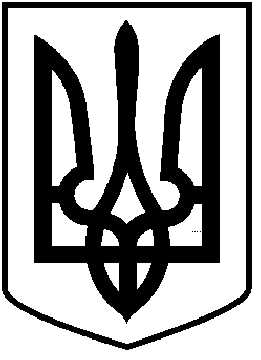 ________________________ СЕСІЯ СЬОМОГО СКЛИКАННЯРІШЕННЯ     ПРОЄКТ             _____ вересня 2020 року                                                                         №_______м. ЧортківПро звільнення від орендної платиРозглянувши заяву ФОП Коробки Любові Володимирівни про звільнення від орендної плати на час карантину, відповідно до постанови Кабінету Міністрів України від 22.07.2020 № 641 «Про встановлення карантину та запровадження посилених протиепідемічних заходів на території із значним поширенням гострої респіраторної хвороби COVID-19, спричиненої коронавірусом SARS-CoV-2», Закону України «Про внесення змін до деяких законодавчих актів, спрямованих на забезпечення додаткових соціальних та економічних гарантій у зв’язку з поширенням коронавірусної хвороби (COVID-2019)», частини 14 Прикінцевих та перехідних положень Цивільного Кодексу України, керуючись статтею 26 Закону України «Про місцеве самоврядуванняв Україні», міська рада ВИРІШИЛА:1. Звільнити ФОП Коробку Любов Володимирівну від орендної плати за користування нерухомим майном, що належить до комунальної власності територіальної громади міста Чорткова на період з 31 серпня 2020 року до закінчення терміну дії карантину (червоного рівня епідемічної небезпеки).2. Застосування цього рішення не потребує внесення змін до договору оренди майна комунальної власності територіальної громади міста Чорткова.3. Копію рішення направити у відділ економічного розвитку, інвестицій та комунальної власності міської ради, відділ бухгалтерського обліку та звітності міської ради, заявнику. 4. Контроль за виконанням  рішення покласти на першого заступника міського голови Василя Воціховського та постійну комісію з бюджетно-фінансових, економічних питань, комунального майна та інвестицій.Міський голова                                                                Володимир ШМАТЬКОАксенчук І.Б.Мостовик Н.В.Гуйван І.М.Дзиндра Я.П.